 Аннотация к дополнительной профессиональной программепрофессиональной переподготовки «Теоретические и методические аспекты начального общего образования»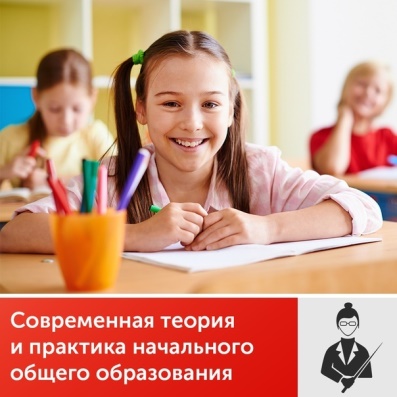 1.Цели реализации программы. Дополнительная профессиональная программа профессиональной переподготовки направлена на получение компетенций, необходимой для выполнения нового вида профессиональной деятельности по специальности 44.02.02 Преподавание в начальных классах.2.Характеристика нового вида профессиональной деятельности, трудовых функций и (или) уровней квалификации Программа разработана в соответствии с:- профессиональным стандартом «Педагог» (утвержден приказом Минтруда России от «18» октября № 2013 г №544 н) (трудовые функции A/01.6 Общепедагогическая функция. Обучение, A/02.6 Воспитательная деятельность, A/03.6 Развивающая деятельность, B/02.6 Педагогическая деятельность по реализации программ начального общего образования);- требованиями федерального государственного образовательного стандарта среднего профессионального образования по специальности 44.02.02 Преподавание в начальных классах (утвержден Приказом Министерства образования и науки РФ от «27» октября 2014 г.№135).К освоению программы допускаются лица, имеющие среднее профессиональное образование и (или) высшее образование (любого профиля). Медицинские ограничения регламентированы Перечнем медицинских противопоказаний Минздрава России.По результатам сдачи квалификационного экзамена слушатели получают Диплом о профессиональной переподготовке установленного образца, дающий право заниматься новым видом профессиональной деятельности. Трудоемкость программы – 256 часов.№ п/пСодержание совершенствуемых или вновь формируемых компетенций1Проектировать, разрабатывать, проводить уроки и внеурочные занятия с применением интерактивного оборудования.2Осуществлять педагогический контроль, оценивать процесс и результаты обучения и деятельности обучающихся.3Проводить педагогическое наблюдение и диагностику, интерпретировать полученные результаты.4Определять цели и задачи, планировать внеклассную работу и проводить внеклассные мероприятия5Обеспечивать взаимодействие с родителями учащихся при решении задач обучения и воспитания6Формировать умение анализировать педагогическую ситуацию, трансформировать её в педагогическую задачу и определять пути решения.7Демонстрировать интерактивное взаимодействие с сотрудниками образовательного процесса.8Осуществлять оформление индивидуального сайта учителя начальных классов с учетом современных тенденций в области веб-разработки.9Выбирать учебно-методический комплект, разрабатывать учебно-методические материалы (рабочие программы, учебно-тематические планы) на основе федерального государственного образовательного стандарта и примерных основных образовательных программ с учетом типа образовательной организации, особенностей класса/группы и отдельных обучающихся10Систематизировать и оценивать педагогический опыт и образовательные технологии в области начального общего образования на основе изучения профессиональной литературы, самоанализа и анализа деятельности других педагогов.11Участвовать в исследовательской и проектной деятельности в области начального общего образования.